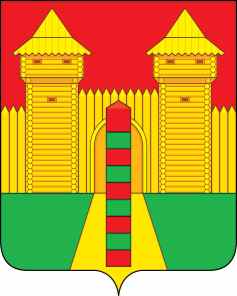 АДМИНИСТРАЦИЯ  МУНИЦИПАЛЬНОГО  ОБРАЗОВАНИЯ «ШУМЯЧСКИЙ   РАЙОН» СМОЛЕНСКОЙ  ОБЛАСТИП О С Т А Н О В Л Е Н И Еот 02.08.2023г.  № 334          п. Шумячи           Руководствуясь Бюджетным кодексом Российской Федерации, Уставом муниципального образования «Шумячский район» Смоленской области   Администрация муниципального образования «Шумячский район» Смоленской областиП О С Т А Н О В Л Я Е Т:       1. Утвердить основные характеристики отчета об исполнении бюджета Шумячского городского поселения за 1 полугодие 2023 года по доходам в сумме 7 193 089,65 рублей, в том числе объем безвозмездных поступлений в сумме 3 745 800,00 рублей, по расходам в сумме 7 637 747,73 рублей, дефицит бюджета 444 658,08 рублей.       2. Утвердить прилагаемый отчет об исполнении бюджета Шумячского городского поселения за 1 полугодие 2023 года.Глава муниципального образования «Шумячский район» Смоленской области                                         А.Н. ВасильевОб исполнении  бюджета Шумячского   городского поселения за 1 полугодие 2023 года